台灣攝影學會 (桃園)活動中心104年數位編修基礎班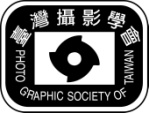 日    期：自104年3月11日至104年 6月03 日止，星期(三)晚上 7:00 至 9:00課程費用：會員3000 元，非會員 3500元 (招收學員25人 額滿為止)          三人以上團報會員價優惠   請自行攜帶筆電及安裝相關軟體報名專線：班主任：  黃茂寅 Tel:0933-890431  E-mail: men3119@kimo.com                    副班主任：鍾仁富    0910-268604        jefu.chung@gmail.com          輔導幹部：劉志皇    0975-116558        calvin_liu@msn.com上課地點：桃園市吉昌街217號(中山路與國際路交叉口附近立人補習班後方)講    師：徐瑞奎 老師理 事 長：王傳信     副理事長：徐添福	   桃園活動中心主任： 黃金霜(代理)台灣會(桃園)活動中心 104年數位編修基礎班  報名表 活動中心位置圖：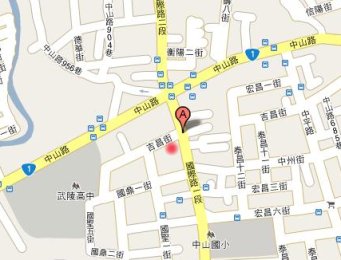 次日期課程大綱內     容1104年
03/11(三)Photoshop工作環境介紹認識PS工作畫面，工具箱、面板調整增刪收合、工作區的管理調整與新增、重設、偏好設定2104年
03/18(三)Bridge影像管理認識Bridge工作區、偏好設定，影像管理功能、照片瀏覽、分級、篩選、中繼資料3104年
03/25(三)影像的基本處理轉正、水平垂直、翻轉、影像裁切、步驟紀錄的使用、PSD檔儲存與載入4104年
04/08(三)影像的明暗與色彩調整色階、曲線、對比、色相飽和度、色彩平衡5104年
04/15 (三)影像修補修復工具、仿製印章工具、加深、加亮、海綿工具，內容感知-填滿、內容感知比率6104年
04/22(三)選取範圍的技巧練習矩形、橢圓形選取工具、套索工具、快速選取工具、顏色範圍、魔術棒，選取範圍增、刪7104年
04/29(三)圖層與遮色片(1)認識圖層、調整圖層應用在選取範圍、認識遮色片及基本使用方法8104年
05/06(三)圖層與遮色片(2)複製圖層，圖層與遮色片應用-模糊清晰影像合成9104年
05/13(三)Camera Raw基本操作認識RAW檔，認識Camera Raw工作環境，影像基本調整，曝光不足、過曝救回，雜訊去除10104年
05/20(三)批次處理、全景影像批次處理：批次命名、轉檔、調整尺寸應用接圖來建立全景影像11104年
05/27(三)人像基本編修牙齒美白，雀斑、痘痘、胎記去除，皮膚美化，腮紅、眼影、口紅、亮眼，抽脂豐胸，頭髮染色12104年
06/03(三)影像編修流程實作拍照、讀取、瀏覽、篩選、分級，Camera Raw調整，編修，銳利化、存檔：PSD、JPG、TIFF□會員編號：                  □非會員□會員編號：                  □非會員□會員編號：                  □非會員□會員編號：                  □非會員□會員編號：                  □非會員姓   名行動電話住   址E-mail FB名稱